SZPITAL POWIATOWY W ZAWIERCIU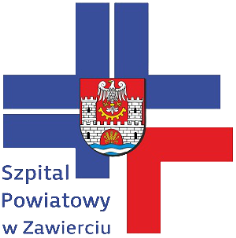 Zawiercie, 19.12.2018 r.DO WSZYSTKICH WYKONAWCÓWdotyczy: Dostawa jednorazowego i drobnego sprzętu medycznego – 39 pakietówDZP/PN/85/2018	Zamawiający Szpital Powiatowy w Zawierciu odpowiadając na pytania informuje:Pytanie 1 dotyczy pakietu nr 21Czy Zamawiający dopuści pojemnik do sterylizacji w temp. 121 *C?Odpowiedź Tak, Zamawiający dopuszcza obok rozwiązania opisanego w SIWZ. Pytanie 2 dotyczy pakietu nr 39 pozycji nr 1,2Czy Zamawiający wyrazi zgodę na zaoferowanie pasków kompatybilnych z glukometrem, które charakteryzują się: rodzaj próbki krwi do badania: świeża próbka pełnej krwi kapilarnej uzyskanej z opuszki palca lub krew żylna;  paski zawierające enzym GDH-FAD,  który nie interferuje z tlenem zawartym w krwi pacjenta; duży ekran z podświetlanymi cyframi (czytelność wyniku, ułatwia pracę personelu o zmroku); podświetlana szczelina (ułatwia umieszczenie paska testowego); możliwość prezentacji wyniku w jednostkach mmol/l, zamiennie mg/dl; objętość próbki krwi konieczna do wykonania badania: 0,5ul; czas pomiaru: 5 sekund; automatyczne kodowane glukometru (bez kluczy, chipów i ręcznego ustawiania kodów)- łatwość w obsłudze bez dodatkowych czynności sprawdzających;część paska testowego na zewnątrz z automatycznym wyrzutem po pomiarze (funkcja daje dodatkowe podniesienia bezpieczeństwa i higieny pracy- po badaniu pracownik nie ma styczności z materiałem biologicznym pacjenta); zakres pomiaru: dolna granica zakresu  - ≤ 20mg/L; górna granica zakresu - ≤ 600 mg/dL; zakres hematokrytu 35-60%; płyn kontrolny o 2 różnych zakresach (dostarczany bezpłatnie), ważny po otwarciu 6 miesięcy; kapilara zasysająca znajduje  się na szczycie paska testowego (wygoda pomiaru kropli krwi); termin przydatności pasków testowych po otwarciu fiolki a la 50 szt. wynosił minimum 6 miesięcy; bezpłatny płyn kontrolny w zestawie z glukometrem (możliwość kontroli glukometru przed pierwszym użyciem); zaoferowane paski testowe do glukometrów to wyrób medyczny refundowany; posiadamy certyfikat z weryfikacji ISO 15197:2015 ( przeprowadzony i zatwierdzony przez notyfikowaną jednostkę TUV Rheinland Polska Sp. o.o.)-  parametry z normy ISO 15197:2015 są zalecane przez wytyczne PTD 2016; glukometr z dożywotnią gwarancją;Odpowiedź Zamawiający wymaga dostaw zgodnych z parametrami opisanymi w SIWZ, a oceny oferty dokona po jej złożeniu. Zamawiający dopuszcza każde rozwiązanie o ile spełnia wymogi zawarte w SIWZ, tj.: „-obszar chłonny paska testowego umieszczony od czoła paska ( nie może być umieszczony w środkowej części paska) na zasadzie kapilary zasysajacej krwew; - próbka krwi do pomiaru 0.6µl; - paski w opakowaniu chroniącycm przed wpływem czynników zewnętrznych; - zakres temperatury pracy testów paskowych od min 15 do min. 40 st. C; - paski nie wymagające kodowania; - termin przydatności pasków po otwarciu min. 6 msc. - paski muszą być na liście refundowanej.”Pytanie 3 dotyczy pakietu nr 39 pozycji nr 1,2Informujemy że  glukometr i paski testowe powinien spełniać pełny zakres normy  EN IS0 15197:2015 obejmujący punkty od 1. do 8.   Norma EN ISO 15197:2015 jako norma zharmonizowana została opublikowana w maju 2016 w Dzienniku Urzędowym Unii Europejskiej z okresem przejściowym do 30 czerwca 2017 roku, co w praktyce oznacza, ze po tym terminie wszystkie glukometry i paski testowego będą musiały ją spełniać.  W związku z powyższym we wszystkich postepowaniach, w  których umowa  nie zakończy się przed  01.07.17r  zamawiający obowiązkowo powinni wymagać od producentów dostarczenie certyfikatu z weryfikacji na zgodność z normą EN ISO 15197:2015 w pełnym jej zakresie. Czy wymagają Państwo:glukometru, który spełnia normę EN ISO 15197:2015?dołączenia do oferty certyfikatu z normy ISO 15197:2015 w języku polskim, wystawionego przez niezależną jednostkę notyfikowaną?potwierdzenie na spełnienie normy ISO 15197: 2015 w instrukcji pasków testowych w języku polskim?Odpowiedź a) Tak, Zamawiający wymaga glukometru, który spełnia normę EN ISO 15197:2015.b) Tak, Zamawiający wymaga dołączenia do oferty certyfikatu z normy ISO 15197:2015 w języku polskim, wystawionego przez niezależną jednostkę notyfikowaną.c) Nie, Zamawiający nie wymaga, a zaproponowane rozwiązanie dopuszcza. Z uwagi na udzieloną odpowiedź w załączeniu poprawione: SIWZ, zał. nr 2 do SIWZ – Formularz asortymentowo-cenowy, JEDZ - zał. nr 3 do SIWZ. Pytanie 4 dotyczy pakietu nr 39 pozycji nr 1,2Czy szpital wymaga paski testowe podlegające refundacji ze środków publicznych w rozumieniu Ustawy z dnia 12  maja 2011 o refundacji leków, środków spożywczych specjalnego przeznaczenia żywieniowego oraz wyrobów medycznych?Odpowiedź Tak, Zamawiający wymaga aby paski testowe podlegały refundacji ze środków publicznych w rozumieniu  Ustawy z dnia 12 maja 2011 r. o refundacji leków, środków spożywczych specjalnego przeznaczenia żywieniowego  oraz wyrobów medycznych (t.j. Dz.U. z 2017 r. poz. 1844).Z uwagi na udzieloną odpowiedź w załączeniu poprawiony SIWZ oraz zał. nr 3 do SIWZ – JEDZ.Pytanie 5 dotyczy pakietu nr 39 pozycji nr 1,2Czy Zamawiający wymaga glukometr, który wyświetla wyniki w mg/dl  oraz  w mmol/l?Odpowiedź  Zamawiający nie stawia wymogu w tym zakresie, a oba zaproponowane rozwiązania dopuszcza. Pytanie 6 dotyczy pakietu nr 39 pozycji nr 1,2Czy Zamawiający dopuści glukometr z hematokrytem mieszczącym się ze swoim zakresem w nowej normie ISO 15197:2015?Odpowiedź Zamawiający nie stawia wymogu w tym zakresie, a zaproponowane rozwiązania dopuszcza. Pytanie 7 dotyczy pakietu nr 39 pozycji nr 1,2Czy Zamawiający wymaga glukometr, który posiadać możliwość oznaczania glikemii przed i po posiłku?Odpowiedź Zamawiający nie stawia wymogu w tym zakresie, a zaproponowane rozwiązania dopuszcza. Pytanie 8 dotyczy pakietu nr 39 pozycji nr 1,2Czy Zamawiający wymaga, aby kapilara zasysająca krew znajdowała się na szczycie paska testowego?Odpowiedź Tak, Zamawiający wymaga, aby kapilara zasysająca krew znajdowała się na szczycie paska testowego.Pytanie 9 dotyczy pakietu nr 39 pozycji nr 1,2Czy Zamawiający wymaga, aby paski zawierały enzym GDH-FAD,  który nie interferuje z tlenem zawartym w krwi pacjenta?Odpowiedź Zamawiający nie stawia wymogu w tym zakresie, a zaproponowane rozwiązania dopuszcza. Pytanie 10 dotyczy pakietu nr 39 pozycji nr 1,2Czy Zamawiający wymaga specyfikacji w rzeczonej pozycji dla kompatybilnych z glukometrami pasków, aby do oferty przystępowały tylko hurtownie, które to reprezentują WYTWÓRCĘ wyrobu medycznego w tym przypadku producenta glukometrów i pasków do glukometru a nie DYTRYBUTORA? WYTWÓRCA zgodnie z obowiązującą Ustawą o wyrobach medycznych z dnia 10 maja 2010 (z późniejszymi zmianami), Art. 45) odpowiedzialny jest za projektowanie, wytwarzanie, pakowanie i prawidłowe oznakowanie wyrobu.  Aby spełnić obowiązki narzucone przez ww. ustawę, WYTWÓRCA musi utrzymywać System Zarządzania Jakością, podczas gdy, DYTRYBUTOR jest tylko podmiotem mającym miejsce zamieszkania lub siedzibę w państwie członkowskim, który dostarcza lub udostępnia wyrób na rynku (Art. 1, punkt 12). DYTRYBUTOR nie ma obowiązku posiadania dokumentacji wyrobu medycznego, nie ma zatem wglądu w jej zawartość i kompletność, w związku z powyższym bardzo często posługuje się oświadczeniami, a nie dokumentami wydanymi przez niezależne jednostki notyfikujące. Tym samym Producent odpowiada za każdy etap powstawania wyrobu medycznego, nie tworzy oświadczeń tylko posiada stosowne certyfikaty pod dany sprzęt. Odpowiedź Zamawiający nie stawia wymogu w tym zakresie, a zaproponowane rozwiązania dopuszcza. Pytanie 11 dotyczy pakietu nr 39 pozycji nr 1,2Czy Zamawiający wymaga glukometr z dużym ekranem z podświetlanymi cyframi oraz z podświetlaną szczeliną?Odpowiedź Zamawiający nie stawia wymogu w tym zakresie, a oba zaproponowane rozwiązania dopuszcza. Pytanie 12 dotyczy pakietu nr 12 Czy Zamawiający dopuści do zaoferowania sondy argonowe do koagulacji argonowej z wyrzutem na wprost?Odpowiedź Nie, Zamawiający nie dopuszcza i podtrzymuje zapisy SIWZ.Pytanie 13 dotyczy pakietu nr 11Czy Zamawiający w pozycji 4 Pakietu 11 dopuści zaoferowanie pętli o średnicy 15, 25, 30 i 45 mm.Odpowiedź Nie, Zamawiający nie dopuszcza i podtrzymuje zapisy SIWZ. Pytanie 14 dotyczy pakietu nr 11Czy Zamawiający w pozycji 15 Pakietu 11 dopuści zaoferowanie woreczków o średnicy osłonki 2,4 mm, średnica pętli 30 mm.Odpowiedź Tak, Zamawiający dopuszcza obok rozwiązania opisanego w SIWZ.Pytanie 15 dotyczy pakietu nr 11Czy Zamawiający w pozycji 17 Pakietu 11 dopuści zaoferowanie kleszczyków o średnicy 2,8 mm.Odpowiedź Nie, Zamawiający nie dopuszcza i podtrzymuje zapisy SIWZ.Pytanie 16 dotyczy pakietu nr 11Czy Zamawiający w pozycji 18 Pakietu 11 dopuści zaoferowanie pętli o średnicy 10, 15, 25, 32 mm, długość 2400 mm.Odpowiedź Tak, Zamawiający dopuszcza obok rozwiązania opisanego w SIWZ.Pytanie 17 dotyczy pakietu nr 17Czy Zamawiający dopuści złożenie osobnej oferty na pozycję 1 i 2 Pakietu 17.Odpowiedź Nie, Zamawiający nie dopuszcza i podtrzymuje zapisy SIWZ.Pytanie 18 dotyczy pakietu nr 26Zwracamy się z uprzejmą prośbą o wydzielenie z pakietu Nr 26 pozycji nr 10 zawierającej Testy Ureazowe  in vitro do osobnego pakietu?Uzasadnienie: Testy ureazowe są szczególnym testem diagnostycznym in vitro, nie mającym nic wspólnego z pozostałymi pozycjami w pakiecie[ strzykawki, urządzenia do przetaczania krwi itd.] . Z resztą sam Zamawiający  umieścił  inne testy diagnostyczne in vitro w osobnych pakietach [ Pakiet nr 23 czy pakiet nr 24 ]( do jednego z nich dostarczamy takie testy do Państwa szpitala)W dostawie  testów ureazowych do diagnostyki in vitro specjalizują  się dystrybutorzy, którzy zajmują się  kompleksowo diagnostyką  laboratoryjną  in vitro, a testami w kierunku Helicobacter pylori w szczególności.Wydzielenie ich umożliwi złożenie oferty tym firmom, a Zamawiającemu uzyskanie właściwego testu po najniższej cenie. Szpital uniknie w ten sposób np. groźby dostawy wadliwych testów starej generacji - po zawyżonych cenach.Testy ureazowe są wykorzystywane w bardzo drogim i skomplikowanym badaniu gastroskopowym, a fałszywe wyniki uzyskane przez niewłaściwe testy ureazowe skutkować mogą niepotrzebnymi wydatkami na drogie terapie eradykacyjne.W Polsce 100% użytkowników tych testów mających na uwadze powyższe czynniki wydziela je do dokładnie opisanych , pojedynczych pakietów lub umożliwia złożenie oferty na poszczególne pozycje..Odpowiedź Nie, Zamawiający nie wyraża zgody i podtrzymuje zapisy SIWZ. Pytanie 19 dotyczy pakietu nr 29 poz. 1-4Wnosimy o wydzielenie w/w pozycji do osobnego pakietu, co umożliwi złożenie większej ilości konkurencyjnych cenowo ofert przetargowych. Obecna konstrukcja znacząco ogranicza konkurencję, uniemożliwiając złożenie oferty większej ilości oferentów. Pragniemy przypomnieć, że zgodnie z nowelizacją ustawy PZP: decyzja co do podziału zamówienia na określoną ilość części należy do zamawiającego. Zamawiający podejmuje ją w zależności od swoich potrzeb, jednakże jego swoboda jest ograniczona zasadą zachowania uczciwej konkurencji. Należy zatem badać, czy w konkretnych okolicznościach decyzja (co do podziału zamówienia i na ile części) nie naruszy konkurencji poprzez ograniczenie możliwości ubiegania się o zamówienie mniejszym podmiotom, w szczególności małym i średnim przedsiębiorstwom.W przedmiotowym postępowaniu konstrukcja powyższego pakietu ogranicza udział innych podmiotów (zawłaszcza przedsiębiorców małych i średnich), umożliwia złożenie tylko jednej oferty (konkretnego wykonawcy- firmy Medtronic, co ma swoje potwierdzenie w opisie przedmiotu Zamówienia, konstrukcji pakietu oraz w postępowaniu przetargowym DZP/PN/13/2017 prowadzonego przez Państwa placówkę- jedna, niepodlegająca odrzuceniu oferta przetargowa w/w wykonawcy) i naraża tym samym Zamawiającego na nieuzasadnione wydatkowanie środków publicznych. W przypadku negatywnej odpowiedzi, prosimy o wyjaśnienie, jaki jest cel organizowania postępowania przetargowego, skoro wybór wykonawcy określony jest już na etapie tworzenia SIWZ a przeprowadzenie przetargu w tym zakresie jest zbędne.Odpowiedź Nie, Zamawiający nie wyraża zgody i podtrzymuje zapisy SIWZ. Nietrafnym było przytoczenie zapisów z postępowania z 2017 r. Poprzednie postępowanie prowadzone było w zupełnie innym zakresie – teraz jest 41 pozycji w pakiecie, poprzednio było ich 19.Obecne postępowanie jest unijne, poprzednie postępowanie było krajowe.  Pytanie 20 dotyczy pakietu nr 29 poz. 12Wnosimy o wydzielenie w/w pozycji do osobnego pakietu, co umożliwi złożenie większej ilości konkurencyjnych cenowo ofert przetargowych. Obecna konstrukcja znacząco ogranicza konkurencję, uniemożliwiając złożenie oferty większej ilości oferentów. Pragniemy przypomnieć, że zgodnie z nowelizacją ustawy PZP: decyzja co do podziału zamówienia na określoną ilość części należy do zamawiającego. Zamawiający podejmuje ją w zależności od swoich potrzeb, jednakże jego swoboda jest ograniczona zasadą zachowania uczciwej konkurencji. Należy zatem badać, czy w konkretnych okolicznościach decyzja (co do podziału zamówienia i na ile części) nie naruszy konkurencji poprzez ograniczenie możliwości ubiegania się o zamówienie mniejszym podmiotom, w szczególności małym i średnim przedsiębiorstwom.W przedmiotowym postępowaniu konstrukcja powyższego pakietu ogranicza udział innych podmiotów (zawłaszcza przedsiębiorców małych i średnich), umożliwia złożenie tylko jednej oferty (konkretnego wykonawcy- firmy Medtronic, co ma swoje potwierdzenie w opisie przedmiotu Zamówienia, konstrukcji pakietu oraz w postępowaniu przetargowym DZP/PN/13/2017 prowadzonego przez Państwa placówkę- jedna, niepodlegająca odrzuceniu oferta przetargowa w/w wykonawcy) i naraża tym samym Zamawiającego na nieuzasadnione wydatkowanie środków publicznych. W przypadku negatywnej odpowiedzi, prosimy o wyjaśnienie, jaki jest cel organizowania postępowania przetargowego, skoro wybór wykonawcy określony jest już na etapie tworzenia SIWZ a przeprowadzenie przetargu w tym zakresie jest zbędne.Odpowiedź Nie, Zamawiający nie wyraża zgody i podtrzymuje zapisy SIWZ. Nietrafnym było przytoczenie zapisów z postępowania z 2017 r. Poprzednie postępowanie prowadzone było w zupełnie innym zakresie – teraz jest 41 pozycji w pakiecie, poprzednio było ich 19.Obecne postępowanie jest unijne, poprzednie postępowanie było krajowe.  Pytanie 21 dotyczy pakietu nr 16, pozycja 16Czy Zamawiający dopuści zestaw centralnych cewników żylnych jednoświatłowy wykonany z poliuretanu z gładką powierzchnią zewnętrzną. Zestaw posiada znaczoną długość z podaną objętością wypełnienia i szybkość przepływu wraz z miękką końcówką. Linie przedłużające wytrzymują wielokrotne zaciskanie i zwalnianie zacisku.  Zestaw o przekroju 7F o długości 20cm  w gotowych zestawach w skład których wchodzi w szczególności: igła wprowadzająca introduktora,  strzykawka o pojemności 5ml, bezpieczny skalpel, prowadnica ze stali nierdzewnej typu ‘J’ oraz rozszerzacz naczyniowy oraz korki dezynfekcyjne. Odpowiedź Nie, Zamawiający nie dopuszcza i podtrzymuje zapisy SIWZ. Pytanie 22 dotyczy pakietu nr 16, pozycja 17Czy Zamawiający dopuści zestaw centralnych cewników żylnych dwuświatłowy wykonany z poliuretanu z gładką powierzchnią zewnętrzną. Zestaw posiada znaczoną długość z podaną objętością wypełnienia i szybkość przepływu wraz z miękką końcówką. Linie przedłużające wytrzymują wielokrotne zaciskanie i zwalnianie zacisku.  Zestaw o przekroju 7F o długości 20cm  w gotowych zestawach w skład których wchodzi w szczególności: igła wprowadzająca introduktora,  strzykawka o pojemności 5ml, bezpieczny skalpel, prowadnica ze stali nierdzewnej typu ‘J’ oraz rozszerzacz naczyniowy oraz korki dezynfekcyjne. Odpowiedź Nie, Zamawiający nie dopuszcza i podtrzymuje zapisy SIWZ. Pytanie 23 dotyczy pakietu nr 16, pozycja 18Czy Zamawiający dopuści zestaw centralnych cewników żylnych trójświatłowy wykonany z poliuretanu z gładką powierzchnią zewnętrzną. Zestaw posiada znaczoną długość z podaną objętością wypełnienia i szybkość przepływu wraz z miękką końcówką. Linie przedłużające wytrzymują wielokrotne zaciskanie i zwalnianie zacisku.  Zestaw o przekroju 7F o długości 20cm  w gotowych zestawach w skład których wchodzi w szczególności: igła wprowadzająca introduktora,  strzykawka o pojemności 5ml, bezpieczny skalpel, prowadnica ze stali nierdzewnej typu ‘J’ oraz rozszerzacz naczyniowy oraz korki dezynfekcyjne. Odpowiedź Nie, Zamawiający nie dopuszcza i podtrzymuje zapisy SIWZ. Pytanie 24 dotyczy pakietu nr 31, pozycja 18Czy Zamawiający dopuści nieinwazyjny uniwersalny system mocowań w rozmiarze małym preferowany i uznany za wystarczająco mocny i stabilny sposób zabezpieczania linii, sond, przewodów wszelkiego typu cewników o anatomicznym, eliptycznym kształcie z zwężeniem w środkowej jego części. Mocowanie to zapobiega ryzyku zapalenia żyły i jest korzystne w zapobieganiu CRBSI do której dochodzi wskutek migracji flory bakteryjnej. Mocowanie jest produktem bez lateksowym redukując tym samym ryzyko wystąpienia reakcji alergicznych. Produkt jest wyjątkowo cienki, wodoodporny oraz przepuszczający powietrze. Zastosowano w nich unikalny, biokompatybilny, 3-warstwowy materiał w postaci poliuretanu wzmocnionego silikonowanym, bez włókninowym polyestrem. Zastosowanie mocowania cewników może całkowicie wyeliminować konieczność ich chirurgicznego przyszywania, zmniejszając tym samym ilość czynności zabiegowych oraz możliwość wystąpienia nadkażenia. Dwuwarstwowa taśma Velcro umożliwia wielokrotne jej otwarcie w celu zmiany - poprawienia położenia mocowanej linii bez konieczności każdorazowej wymiany samego mocowania. Produkt pakowany sterylnie w opakowanie typu papier/folia. Opakowanie zbiorcze zawiera 100 sztuk produktu. Odpowiedź Nie, Zamawiający nie dopuszcza i podtrzymuje zapisy SIWZ. Pytanie 25 dotyczy pakietu nr 16, pozycji 16 - 18Czy Zamawiający wyrazi zgodę na wydzielenie pozycji 16- 18  z Pakietu nr 16 i stworzy osobny pakiet?Odpowiedź Nie, Zamawiający nie wyraża zgody i podtrzymuje zapisy SIWZ. Pytanie 26 dotyczy pakietu nr 31, pozycja 18Czy Zamawiający wyrazi zgodę na wydzielenie pozycji 18  z Pakietu nr 31 i stworzy osobny pakiet? Wydzielenie pozycji stworzy Zamawiającemu możliwości na składania ofert konkurencyjnych co przełoży się na efektywne zarządzanie środkami publicznymi.Odpowiedź Nie, Zamawiający nie wyraża zgody i podtrzymuje zapisy SIWZ. Pytanie 27 dotyczy pakietu nr 27 poz. 15, 19, 20 Uprzejmie prosimy o wydzielenie pozycji 15, 19 oraz 20 z Pakietu 27 i utworzenie z nich odrębnego pakietu. Wydzielenie tychże pozycji zwiększy konkurencyjność asortymentowo-cenową w przedmiotowym postępowaniu, co przełoży się na uzyskanie przez Zamawiającego bardziej korzystnych cen ofert. Pozostawienie wyżej wymienionej pozycji w dotychczasowym pakiecie silnie ogranicza konkurencję wyłącznie do podmiotów posiadających pełen asortyment zawarty w pakiecie. Pakietowanie drobnych, zużywalnych wyrobów medycznych typu igły do wstrzykiwaczy insulinowych typu PEN czy jednorazowych nakłuwaczy faworyzuje konkretnych dostawców, ograniczając znacznej większości dystrybutorów możliwość złożenia ofert co narusza dyscyplinę finansów publicznych zgodnie z przepisami zawartymi w art. 17. ust. 1 pkt. 1) i 5b) Ustawy z dnia 17 grudnia 2004r. o odpowiedzialności za naruszenie dyscypliny finansów publicznych (wraz z późn. zm.).Odpowiedź Nie, Zamawiający nie wyraża zgody i podtrzymuje zapisy SIWZ. Pytanie 28 dotyczy pakietu nr 34Poz. 1 i poz. 2 – proszę o dopuszczenie pojemników na odpady medyczne ze stawką VAT 23%. Obecnie wpisane są różne stawki VAT.Pojemniki na odpady medyczne nie podlegają rejestracji jako wyrób medyczny na podstawie ustawy o wyrobach medycznych z dnia 20.05.2010r., ponieważ nie mieszczą się w definicji wyrobu medycznego, zawartej w art. 2 ust. 1 pkt 38) tejże ustawy .            W związku z tym nie są zarejestrowane przez producenta jako wyrób medyczny i nie posiadają znaku CE  , stawka VAT na w/w produkty  wynosi 23%.  Odpowiedź Tak, Zamawiający zmienia zapisy odnośnie VAT. Z uwagi na udzieloną odpowiedź w załączeniu poprawiony zał. nr 2 do SIWZ Formularz asortymentowo – cenowy. Pytanie 29 dotyczy pakietu nr 34Poz. 1 poz. H i I - Prosimy o dopuszczenie zaoferowania pojemników 30 i 60 litrowych posiadających przykrywkę w całości, bez dodatkowego otworu zamykanego wieczkiem. Pojemniki o tak dużych pojemnościach nie posiadają dodatkowego otworu  z  wypustkami do usuwania małych materiałów a ewentualne wyposażenie pojemnik w dodatkowy otwór, w praktyce okazuje się bezużyteczne. Do usuwania małych materiałów medycznych są  przeznaczone pojemniki o mniejszych pojemnościach np. ; 07L, ; 2l.Odpowiedź Tak, Zamawiający dopuszcza obok rozwiązania opisanego w SIWZ. Pytanie 30 dotyczy pakietu nr 20 Pozycja 1,2,3,4,5,9,11,13Czy Zamawiający wyrazi zgodę na wydzielenie w/w pozycji do osobnego pakietu, co umożliwi złożenie większej ilości konkurencyjnych cenowo ofert przetargowych. Obecna konstrukcja łącząca tak różne asortymentowo artykuły znacząco ogranicza konkurencje, uniemożliwiając złożenie oferty większej ilości oferentów i naraża tym samym Zamawiającego na nieuzasadnione koszty. W przedmiotowym postępowaniu konstrukcja powyższego pakietu ogranicza udział innych podmiotów (zawłaszcza przedsiębiorców małych i średnich), i naraża tym samym Zamawiającego na nieuzasadnione wydatkowanie środków publicznych.Odpowiedź Nie, Zamawiający nie wyraża zgody i podtrzymuje zapisy SIWZ. Pytanie 31 dotyczy pakietu nr 22 Pozycja 1W celu dobrania odpowiedniego asortymentu, prosimy Zamawiającego o podanie numeru katalogowego lub numeru REF przewodu.Odpowiedź Nie, Zamawiający nie może sprostać żądaniom, gdyż podanie nr katalogowego lub numeru REF byłoby wskazaniem Wykonawcy. Pytanie 32 dotyczy pakietu nr 22 Pozycja 1W celu dobrania odpowiedniego asortymentu, prosimy Zamawiającego o podanie informacji czy chodzi o kabel kompletny czy rozłączny.Odpowiedź Zamawiający wymaga 1 szt. kabla kompletnego, 1 szt. kabla rozłącznego. Z uwagi na udzieloną odpowiedź w załączeniu poprawiony zał. nr 2 do SIWZ Formularz asortymentowo – cenowy. Pytanie 33 dotyczy pakietu nr 22 Pozycja 1W celu dobrania odpowiedniego asortymentu, prosimy Zamawiającego o podanie informacji o rodzaju wtyczki.Odpowiedź Zamawiający wymaga dla kabla kompletnego wtyczki prostokątnej 11 PIN, natomiast dla kabla rozłącznego wtyczki okrągłej 10 PIN. Z uwagi na udzieloną odpowiedź w załączeniu poprawiony zał. nr 2 do SIWZ Formularz asortymentowo – cenowy. Pytanie 34 dotyczy pakietu nr 22 Pozycja 3W celu dobrania odpowiedniego asortymentu, prosimy Zamawiającego o podanie numeru katalogowego lub numeru REF czujnika.Odpowiedź Nie, Zamawiający nie może sprostać żądaniom, gdyż podanie nr katalogowego lub numeru REF byłoby wskazaniem Wykonawcy. Pytanie 35 dotyczy pakietu 22 Pozycja 4W celu dobrania odpowiedniego asortymentu, prosimy Zamawiającego o podanie numeru katalogowego lub numeru REF czujnika.Odpowiedź Nie, Zamawiający nie może sprostać żądaniom, gdyż podanie nr katalogowego lub numeru REF byłoby wskazaniem Wykonawcy. Pytanie 36 dotyczy pakietu 32 Pozycja 6,10,11,12,16Czy Zamawiający wyrazi zgodę na wydzielenie w/w pozycji do osobnego pakietu, co umożliwi złożenie większej ilości konkurencyjnych cenowo ofert przetargowych. Obecna konstrukcja łącząca tak różne asortymentowo artykuły znacząco ogranicza konkurencje, uniemożliwiając złożenie oferty większej ilości oferentów i naraża tym samym Zamawiającego na nieuzasadnione koszty. W przedmiotowym postępowaniu konstrukcja powyższego pakietu ogranicza udział innych podmiotów (zawłaszcza przedsiębiorców małych i średnich), i naraża tym samym Zamawiającego na nieuzasadnione wydatkowanie środków publicznych.Odpowiedź Nie, Zamawiający nie wyraża zgody i podtrzymuje zapisy SIWZ. Pytanie 37 dotyczy pakietu 32 Pozycja 11W celu dobrania odpowiedniego asortymentu, prosimy Zamawiającego o podanie numeru katalogowego lub numeru REF czujnika.Odpowiedź Nie, Zamawiający nie może sprostać żądaniom, gdyż podanie nr katalogowego lub numeru REF byłoby wskazaniem Wykonawcy. Pytanie 38 dotyczy pakietu 27 poz. 4 - A,B,C,DCzy Zamawiający dopuści złożenie oferty również na strzykawki wg specyfikacji technicznej jak niżej: Strzykawka dwuczęściowa renomowanego producenta BBraun z płynnym przesuwem tłoka do jednorazowego użytku. Wykonana z polipropytlenu/polietylenu. Doskonała przeźroczysta komora. Wysoki kontrast podziałki. Trwałe oznaczenia w kolorze czarnym. Nazwa producenta na cylindrze do identyfikacji. Idealna czytelność. Rozszerzenie skali o min 20% w stosunku do nominalnej pojemności. Zakończenie Luer do mocowania igły. Owalny ożebrowany kołnierz komory zapewniający pewny uchwyt i zapobiegający obracaniu w ręce. Bezpieczna podwójna blokada zapobiegająca niekontrolowanemu wysunięciu tłoka z komory. Minimalna objętość resztkowa. Kontrastujący tłok w kolorze zielonym dla pewnej wizualizacji. Opakowanie zbiorcze a`100 z kodowanym kolorystycznie oznaczeniem rozmiaru i nacięciami do częściowego oderwania krótkiego boku i długiego boku opakowania (dyspenser). Bez zawartości lateksu, Dehp i Pcv.Odpowiedź Tak, Zamawiający dopuszcza obok rozwiązania opisanego w SIWZ.Pytanie 39 dotyczy pakietu 39Z uwagi na wytyczne Farmakopei Polskiej dotyczące przechowywania poszczególnych grup leków, Zamawiający musi posiadać w swojej strukturze pomieszczenia umożliwiające przechowywanie produktów w temperaturze co najwyżej pokojowej. Z kolei aktualne przepisy BHP dotyczące maksymalnego obciążenia termicznego w środowisku pracy (dopuszczalne wartości wskaźnika WBGT, zgodne z obowiązującymi rozporządzeniami) wykluczają możliwość legalnej pracy personelu Zamawiającego w temperaturze otoczenia wyższej niż 30°C. Zwracamy również uwagę, że przetrzymywanie pacjentów w takich temperaturach może zagrażać ich zdrowiu i życiu. W związku z powyższym prosimy o dopuszczenie możliwości pasków testowych o zalecanej temperaturze przechowywania wynoszącej min. 4-30°C. Odpowiedź Nie, Zamawiający nie dopuszcza i podtrzymuje zapisy SIWZ. Pytanie 40 dotyczy pakietu 39Czy Zamawiający wymaga aby zaoferowane paski testowe do glukometrów posiadały zakres hematokrytu wynoszący przynajmniej 20-60%, co jest wartością standardową dla wyrobów tego rodzaju? Węższe zakresy (np. od 35%) oznaczają możliwość uzyskania nieprawidłowych wyniku pomiarów w grupach pacjentów, w których fizjologiczne, prawidłowe wartości hematokrytu mogą być niższe niż 35%, takich jak kobiety w ciąży, niemowlęta i dzieci poniżej 6. roku życia. Odpowiedź Zamawiający nie stawia wymogu w tym zakresie, a zaproponowane rozwiązanie dopuszcza. Pytanie 41 dotyczy pakietu 39Wnosimy o dopuszczenie pasków testowych pobierających próbkę krwi wynoszącą 0,5 mikrolitra – gdyż dla pacjenta i personelu nie ma żadnej różnicy czy próbka wynosi 0,6 czy 0,5 mikrolitra, a im mniejsza jest pobierana próbka krwi, tym mniejszy ból i dyskomfort pacjenta. Odpowiedź Tak, Zamawiający dopuszcza obok rozwiązania opisanego w SIWZ. Pytanie 42 dotyczy pakietu nr 8Prosimy o dopuszczenie w pakiecie 8 w pozycji 3, w miejsce pierwotnych parametrów, koszyków wielorazowych miękkich o długości 220 cm. Pozostałe parametry zgodnie z siwz. Odpowiedź Tak, Zamawiający dopuszcza obok rozwiązania opisanego w SIWZ. Pytanie 43 dotyczy pakietu nr 8Prosimy o dopuszczenie w pakiecie 3 w pozycji 11, w miejsce pierwotnych parametrów, stentów trzustkowych z temperowanym końcem tylko dla rozmiaru 7 Fr. Odpowiedź Tak, Zamawiający dopuszcza obok rozwiązania opisanego w SIWZ.Pytanie 44 dotyczy pakietu nr 8Prosimy o doprecyzowanie ilości oczekiwanego asortymentu w pakiecie 8 w poz. 1, 5, 6, 7, 11 – inne ilości występują w opisie przedmiotu zamówienia i inne w kolumnie ,,ilość”Odpowiedź Zamawiający popełnił błąd, który niniejszym poprawia. W załączeniu poprawiony zał. nr 2 do SIWZ Formularz asortymentowo – cenowy. Pytanie 45 dotyczy zapisów SIWZProsimy o wyjaśnienie zapisów ze strony 9 siwz – w pkt 8 dla pak.10 poz. Nr 10 wymagane jest posiadanie dokumentu potwierdzającego zgodność z normą EN 13795 – pakiet 10 ma tylko 7 pozycji.Odpowiedź Zamawiający popełnił błąd, który niniejszym poprawia. W załączeniu poprawiony SIWZ oraz zał. nr 3 do SIWZ - JEDZ. Pytanie 46 dotyczy pakietu nr 2 poz. 1 Czy Zamawiający zgodzi się na zaoferowanie rękawów papierowo-foliowych z folią 7 warstwową, wskaźnikiem procesu sterylizacji jednoznacznie wskazującym kolor po procesie sterylizacji opisanym w języku polskim, z nadrukowanym na rękawie o obrębie zgrzewu fabrycznego oznaczeniem  normy EN ISO 11607-1,2 oraz EN ISO 868-5 ? Chcemy zwrócić uwagę na fakt, że norma EN ISO 868-5 jest normą nadrzędną i zawiera w sobie wymagania dla norm szczątkowych EN ISO 868-2, 3, 4, i jeśli wyrób spełnia wymagania EN ISO 868-5 spełnia również pozostałe szczątkowe. Pozostałe wymagania zgodne z SIWZ. Odpowiedź Tak, Zamawiający dopuszcza obok rozwiązania opisanego w SIWZ.Pytanie 47 dotyczy pakietu nr 2 poz. 1 Czy Zamawiający wyrazi zgodę na zaoferowanie rękawów w rolce zabezpieczonej folią z etykietą, która zawiera wszystkie informacje wymagane w SIWZ, ale nie jest samoprzylepna?Odpowiedź Nie, Zamawiający nie wyraża zgody i podtrzymuje zapisy SIWZ. Pytanie 48 dotyczy pakietu nr 2 poz. 2 Czy Zamawiający zgodzi się na zaoferowanie rękawa włókninowo-foliowego o gramaturze włókniny 60g/m2 z temperaturą zgrzewu opakowania 180-220 st.C zgodny z normą EN ISO 868-5 w rozmiarze 30cm x 100m? Pozostałe wymagania zgodne z SIWZ.Odpowiedź Nie, Zamawiający nie wyraża zgody i podtrzymuje zapisy SIWZ. Pytanie 49 dotyczy pakietu nr 2 poz. 2 Czy Zamawiający zgodzi się na zaoferowanie rękawa włókninowo-foliowego o gramaturze włókniny 60g/m2 z temperaturą zgrzewu opakowania 180-220 st.C zgodny z normą EN ISO 868-5 w rozmiarze 25cm x 100m? Pozostałe wymagania zgodne z SIWZ.Odpowiedź Nie, Zamawiający nie wyraża zgody i podtrzymuje zapisy SIWZ. Pytanie 50 dotyczy pakietu nr 2 poz. 2 Czy Zamawiający wyrazi zgodę na wyłączenie pozycji 2 do osobnego pakietu? Takie rozwiązanie pozwoli innym firmom , specjalizujący się w danym asortymencie, na złożenie konkurencyjnej oferty, a tym samym umożliwi Zamawiającemu wybór z pośród najkorzystniejszych ofert, jak i osiągnięcie niższych cen oraz racjonalne gospodarowanie finansami publicznymi.Odpowiedź Nie, Zamawiający nie wyraża zgody i podtrzymuje zapisy SIWZ. Pytanie 51 dotyczy wzoru umowyCzy Zamawiający zgadza się aby prawo do odstąpienia od umowy przysługiwało mu w razie co najmniej trzykrotnego uchybienia po uprzednim wezwaniu Wykonawcy do należytego wykonania umowy?Odpowiedź Nie, Zamawiający nie wyraża zgody i podtrzymuje zapisy SIWZ. Pytanie 52 dotyczy wzoru umowyCzy Zamawiający zgadza się aby w § 8 wzoru umowy słowa „opóźnienia” zostało zastąpione słowem „zwłoki”?Odpowiedź Nie, Zamawiający nie wyraża zgody i podtrzymuje zapisy SIWZ. Pytanie 53 dotyczy pakietu nr 28 poz. 3Prosimy o wskazanie czułości wymaganego papieru: SE czy HD?Odpowiedź Zamawiający wymaga papieru HD. Z uwagi na udzieloną odpowiedź w załączeniu poprawiony zał. nr 2 do SIWZ Formularz asortymentowo – cenowy. Pytanie 54 dotyczy pakietu nr 28 poz. 5Zwracamy się z prośbą o dopuszczenie elektrod do badań holterowskich o rozmiarze 40mm x 55 mm, przy pozostałych parametrach bez zmian.Odpowiedź Tak, Zamawiający dopuszcza obok rozwiązania opisanego w SIWZ.Pytanie 55 dotyczy pakietu nr 28 poz. 15Zwracamy się z prośbą o zweryfikowanie opisu przedmiotu zamówienia. Czy Zamawiający oczekuje żelu do EKG czy też do USG? Zarówno przeznaczenie żelu  jak i jego cena są odmienne. Zatem prosimy o wskazanie ilości żelu do EKG oraz ilości żelu USG w pozycji numer 15.Odpowiedź Zamawiający wymaga żelu do USG. Z uwagi na udzieloną odpowiedź w załączeniu poprawiony zał. nr 2 do SIWZ Formularz asortymentowo – cenowy. Pytanie 56 dotyczy pakietu nr pakietu nr 28 poz. 19,22,39Czy w powyższych pozycjach Zamawiający oczekuje papierów oryginalnych producenta Mitsubishi/Sony czy też dopuszcza zaoferowanie papierów kompatybilnych?Odpowiedź Zamawiający w pakiecie nr 28 poz. 19,22,39 wymaga papierów kompatybilnych. Pytanie 57 dotyczy pakietu nr 28 poz. 25Czy powyższy papier ma być z nadrukiem czy gładki?Odpowiedź Zamawiający wymaga, aby papier z pakietu nr 28 poz. 25 był z nadrukiem. Z uwagi na udzieloną odpowiedź w załączeniu poprawiony zał. nr 2 do SIWZ Formularz asortymentowo – cenowy. Pytanie 58 dotyczy pakietu nr 28 poz. 26,27,37Zwracamy się z prośbą o podanie rozmiaru wymaganego papieru oraz wskazanie czy powyższy papier ma być z nadrukiem czy bez ?Odpowiedź Zamawiający wymaga:-w pozycji nr 26 papieru bez nadruku o rozmiarze 111 mm, -w pozycji nr 27 papieru z nadrukiem o rozmiarze 57 mm,- w pozycji nr 37 papieru z nadrukiem o rozmiarze 107 mm.Z uwagi na udzieloną odpowiedź w załączeniu poprawiony zał. nr 2 do SIWZ Formularz asortymentowo – cenowy. Pytanie 59 dotyczy pakietu nr 28 poz. 30Zwracamy się z prośbą o dopuszczenie elektrod o wymiarze 45mm x 80mm, przy pozostałych parametrach bez zmian.Odpowiedź Tak, Zamawiający dopuszcza obok rozwiązania opisanego w SIWZ.Pytanie 60 dotyczy pakietu nr 28 poz. 34Zwracamy się z prośbą o zweryfikowanie opisu przedmiotu zamówienia oraz wymaganych ilości. Elektrody do aparatu Niccomo  są pakowane po 4 sztuki. Zatem czy Zamawiający oczekuje 2 opakowań a’4 sztuki?Odpowiedź Zamawiający wymaga 25 opakowań po 4 sztuki. Z uwagi na udzieloną odpowiedź w załączeniu poprawiony zał. nr 2 do SIWZ Formularz asortymentowo – cenowy. Pytanie 61 dotyczy wzoru umowy § 4 ust.1Co zamawiający miał na myśli pod pojęciem rozładunek? Czy chodzi o dostarczenie towaru zgodnie z zasadami obowiązującymi w firmach przewozowych tzw. burta-burta (system doręczeń przesyłek, w którym kurier ma obowiązek załadowania i wyładowania przesyłki z samochodu i ustawienia jej na podłożu. ) Czy Zamawiający oczekuje rozkładania towaru czy też roznoszenia. Odpowiedź  Zamawiający wymaga złożenia towaru do miejsca wskazanego przez pracownika apteki.Pytanie 62 dotyczy wzoru umowy § 4 ust.5Zwracamy się z prośbą o  odstąpienie od wymogu umieszczania serii dostarczanego asortymentu na fakturze a dopuszczenie wpisywania takiego parametru na dokumencie WZ składanym razem z fakturą. Odpowiedź Zamawiający dopuszcza zaproponowane rozwiązanie, obok rozwiązania opisanego w SIWZ. Z uwagi na udzieloną odpowiedź w załączeniu poprawiony zał. nr 5 do SIWZ Istotne postanowienia umowy sprzedaży.Pytanie 63 dotyczy wzoru umowy § 6 ust.3Zwracamy się do Zamawiającego z prośbą o wydłużenie terminu wymiany towaru po uznaniu reklamacji z 3 na 7 dni roboczych.Wykonawca, aby wymienić reklamowany asortyment musi najpierw zbadać zwrócony towar i następnie podjąć decyzję o uznaniu reklamacji. Załatwienie reklamacji wymaga spełnienia określonych procedur, co jest czasochłonne, dlatego też właściwe rozpatrzenie reklamacji i wymiana towaru w ciągu 3 dni jest trudne do wykonania. W razie pozostawienia zapisu wątpliwa będzie jego ważność w świetle przepisów kodeksu cywilnego, bowiem zapis nosi znamiona świadczenia niemożliwego.Odpowiedź Nie, Zamawiający nie wyraża zgody i podtrzymuje zapisy SIWZ. Pytanie 64 dotyczy wzoru umowy § 11 ust.1Prosimy o uzależnienie możliwości przedłużenia czasu obowiązywania umowy, w przypadku niezrealizowania całości zamówienia w okresie 12 miesięcy, od wyrażenia zgody przez wykonawcę. W przypadku odpowiedzi odmownej na ww. pytanie, prosimy o ustalenie czasu, o który może zostać przedłużona umowa na maksymalnie 6 miesięcy. Byłby to termin wystarczający do przeprowadzenia niezbędnych procedur przetargowych przez Zamawiającego. Odpowiedź Zamawiający wyjaśnia, że w § 11 ust. 1 istotnych postanowień umowy, przewiduje się możliwość zawarcia aneksu, co samo w sobie oznacza, że do zawarcia aneksu może dojść jedynie w przypadku osiągnięcia konsensusu.  Pytanie 65 dotyczy pakietu nr 18 poz.3 Zwracamy się z prośbą o zmianę ilości zamawianych butelek na wielokrotność liczby 40. Butelki dostępne są w opakowaniach zbiorczych po 40szt.Odpowiedź Tak, Zamawiający dopuszcza zaproponowane rozwiązanie, obok rozwiązanie opisanego w SIWZ, 
z przeliczeniem opakowań z dokładnością do dwóch miejsc po przecinku. Wymaga odnotowania tego faktu 
w formularzu asortymentowo cenowym w postaci „* i przypisu”.Pytanie 66 dotyczy pakietu nr 9, poz. 3-7, poz.9,12-14Prosimy o wydzielenie poz. 3-7, poz.9,12-14 do osobnego pakietu, gdyż takie rozwiązanie pozwoli innym firmom , specjalizujący się w danym asortymencie, na złożenie konkurencyjnej oferty, a tym samym umożliwi Zamawiającemu wybór z pośród najkorzystniejszych ofert, jak i osiągnięcie niższych cen oraz racjonalne gospodarowanie finansami publicznymi.Odpowiedź Nie, Zamawiający nie wyraża zgody i podtrzymuje zapisy SIWZ. Pytanie 67 dotyczy pakietu nr 9, poz. 3Czy zamawiający dopuści podkład 33 cm szerokości x 50 cm perforacja, 50 szt. na rolce, nadruk dziecięcy?Odpowiedź Nie, Zamawiający nie wyraża zgody i podtrzymuje zapisy SIWZ. Pytanie 68 dotyczy pakietu 9, poz. 4Czy zamawiający dopuści podkład o wymiarach 38 cm x 40 m , z perforacją co 50 cm, wykonany z 2 x warstwa  bibuły i 1 x warstwa folii, nieprzemakalny?Odpowiedź Nie, Zamawiający nie dopuszcza i podtrzymuje zapisy SIWZ.Pytanie 69 dotyczy pakietu 9, poz. 5Czy zamawiający wymaga 2 warstw w podkładzie celulozowym?  Odpowiedź Tak, Zamawiający wymaga 2 warstw w podkładzie celulozowym. Pytanie 70 dotyczy pakietu 9, poz. 5Czy zamawiający dopuści rolki 60 cm x 80 m, perforacja co 38 cm?Odpowiedź Tak, Zamawiający dopuszcza obok rozwiązania opisanego w SIWZ. Pytanie 71 dotyczy pakietu 9, poz. 5Czy zamawiający dopuści podkład o wymiarach 50 cm x 50 m, perforacja co 34 cm?Odpowiedź Nie, Zamawiający nie dopuszcza i podtrzymuje zapisy SIWZ.Pytanie 72 dotyczy pakietu nr 9, poz. 7Czy zamawiający dopuści podkład o wymiarach 50 cm x 40 m , z perforacją co 50 cm, wykonany z 2 x warstwa  bibuły i 1 x warstwa folii, nieprzemakalny, średnica rolki 10,5 cm, o gramaturze 48 g/m2?Odpowiedź Tak, Zamawiający dopuszcza obok rozwiązania opisanego w SIWZ. Pakiet 73 dotyczy pakietu nr 9, poz.9Czy zamawiający dopuści fartuch włókninowy, z rozcięciem w tylnej części, poły do zakładania z tyłu na plecach, wiązany w talii, w kolorze zielonym, o gramaturze 20 g/m2, długi rękaw, zakończony mankietem z bawełnianym ściągaczem o długości 5,5 cm, wiązany z tyłu w talii, niesterylny?Odpowiedź Nie, Zamawiający nie dopuszcza i podtrzymuje zapisy SIWZ.Pakiet 74 dotyczy pakietu nr 9, poz.9Czy zamawiający wymaga fartuch włókninowy z długim rękawem zakończonym mankietem z bawełnianym ściągaczem?Odpowiedź Nie, Zamawiający nie wymaga, a zaproponowane rozwiązanie dopuszcza.Pakiet 75 dotyczy pakietu nr 9, poz.9Czy zamawiający dopuści fartuch w rozmiarze L i XL?Odpowiedź Nie, Zamawiający nie dopuszcza i podtrzymuje zapisy SIWZ.Pakiet 76 dotyczy pakietu nr 9, poz.9Czy zamawiający dopuści fartuch w rozmiarze uniwersalnym o wymiarach 112 cm x 140 cm?Odpowiedź Nie, Zamawiający nie dopuszcza i podtrzymuje zapisy SIWZ.Pytanie 77 dotyczy pakietu nr 9, poz.9Czy zamawiający dopuści fartuch w rozmiarze uniwersalnym o wymiarach 120 cm x 145 cm?Odpowiedź Nie, Zamawiający nie dopuszcza i podtrzymuje zapisy SIWZ.Pytanie 78 dotyczy pakietu nr 9, poz.14Prosimy Zamawiającego  opuszczenie wyceny za najmniejsze opakowanie  handlowe 50 szt. z przeliczeniem ilości z zaokrągleniem w górę do pełnych opakowań.Odpowiedź Tak, Zamawiający dopuszcza zaoferowanie opakowań po 50 szt. obok rozwiązania opisanego w SIWZ, jednak wymaga odnotowania tego faktu w formularzu asortymentowo cenowym w postaci „* i przypisu”. Zamawiający wymaga przeliczenia opakowań z dokładnością do dwóch miejsc po przecinku.Pytanie 79 dotyczy pakietu nr 6, poz. 2Czy Zamawiający w pakiecie 6, poz. 2 dopuści  zaoferowanie drenów jednorazowego użytku z zachowaniem pozostałych wymagań?Odpowiedź Tak, Zamawiający dopuszcza obok rozwiązania opisanego w SIWZ. Pytanie 80 dotyczy pakietu nr 6, poz. 4Czy Zamawiający w Pakiecie nr 6, poz. 4 zgodzi się na zmianę stawki VAT z 8 na 23%  w arkuszu asortymentowym?Odpowiedź Tak, Zamawiający w pakiecie nr 6 w poz. 4 zmienia stawkę VAT z 8% na 23%. Z uwagi na udzieloną odpowiedź w załączeniu poprawiony zał. nr 2 do SIWZ Formularz asortymentowo – cenowy. Pytanie nr 81 dotyczy pakietu nr 15, poz. 29Czy Zamawiający wyrazi zgodę na zaoferowanie cewników z trzema otworami w końcówce dystalnej?Odpowiedź Tak, Zamawiający dopuszcza obok rozwiązania opisanego w SIWZ.Pytanie nr 82 dotyczy pakietu nr 15, poz. 31Czy Zamawiający wyrazi zgodę na zaoferowanie drenów o długości 38cm x 16cm?Odpowiedź Nie, Zamawiający nie wyraża zgody i podtrzymuje zapisy SIWZ.Pytanie nr 83 dotyczy pakietu nr 15, poz. 16, 17, 39Czy Zamawiający wyrazi zgodę na wydzielenie w/w pozycji z pakietu? Pozwoli to nam jak i wielu innym firmom na złożenie ważnej i konkurencyjnej oferty.Odpowiedź Nie, Zamawiający nie wyraża zgody i podtrzymuje zapisy SIWZ.Pytanie nr 84 dotyczy pakietu nr 16, poz. 6Czy Zamawiający wyrazi zgodę na zaoferowanie przedłużacza firmy Margomed wykonanego z PCV  o średnicy 1,24 – 2,50 ?Odpowiedź Tak, Zamawiający dopuszcza obok rozwiązania opisanego w SIWZ.Pytanie nr 85 dotyczy pakietu nr 26, poz. 1Czy Zamawiający wyrazi zgodę na zaoferowanie strzykawki z igłą nakładaną?Odpowiedź Tak, Zamawiający dopuszcza obok rozwiązania opisanego w SIWZ.Pytanie nr 86 dotyczy pakietu nr 27, poz. 4Czy Zamawiający wyrazi zgodę na zaoferowanie strzykawek dwuczęściowych, takich jak obecnie dostarczane?Odpowiedź Tak, Zamawiający dopuszcza obok rozwiązania opisanego w SIWZ.Pytanie nr 87 dotyczy pakietu nr 27, poz. 13Czy Zamawiający wyrazi zgodę na zaoferowanie przyrządu bez zastawki?Odpowiedź Nie, Zamawiający nie wyraża zgody i podtrzymuje zapisy SIWZ.Pytanie nr 88 dotyczy pakietu nr 34, poz. C-GCzy Zamawiający wymaga zaoferowania pojemników wyposażonych w duży otwór wrzutowy o średnicy minimum 8cm?Odpowiedź Nie, Zamawiający nie wymaga, a zaproponowane rozwiązanie dopuszcza.Pytanie 89 dotyczy warunków umowy § 6 ust. 3Czy Zamawiający wyrazi zgodę na zmianę istniejącego zapisu na następujący: „Wykonawca zobowiązuje się do wymiany towaru na zgodny pod względem rodzajowym, wolnym od wad na własny koszt w terminie 3 dni roboczych od chwili uznania reklamacji za zasadną.”Odpowiedź Nie, Zamawiający nie wyraża zgody i podtrzymuje zapisy SIWZ.Pytanie 90 dotyczy warunków umowy § 7Czy Zamawiający wyrazi zgodę na dodanie następującego zapisu:„Wykonawca ma prawo do wstrzymania realizacji kolejnych zamówień w przypadku zwłoki w płatnościach (należności wymagalnych) powyżej 30 dni od terminu płatności (wymagalności) wskazanego na fakturze.”Odpowiedź Nie, Zamawiający nie wyraża zgody i podtrzymuje zapisy SIWZ.Pytanie 91 dotyczy warunków umowy § 8 ust. 1.1, 1.2, 1.3Czy Zamawiający wyrazi zgodę na zmniejszenie wysokości kar umownych z 1% na 0,5% oraz odpowiednio z 20% na 5%?Odpowiedź Nie, Zamawiający nie wyraża zgody i podtrzymuje zapisy SIWZ.Pytanie 92 dotyczy warunków umowy § 9 ust. 2Czy Zamawiający wyrazi zgodę na zmianę istniejącego zapisu na następujący: „Zamawiający może rozwiązać umowę ze skutkiem natychmiastowym w razie trzykrotnego naruszenia postanowień niniejszej umowy, po wcześniejszym pisemnym wezwaniu do należytej realizacji umowy.”Odpowiedź Nie, Zamawiający nie wyraża zgody i podtrzymuje zapisy SIWZ.Pytanie 93 dotyczy warunków umowy § 11 ust. 2Czy Zamawiający wyrazi zgodę na zmianę istniejącego zapisu na następujący: „Zamawiający zastrzega sobie prawo do zmniejszenia dostawy w zależności od jego potrzeb do wysokości 80% wartości zamówienia. Wykonawcy nie przysługuje roszczenie z tytułu niezrealizowania całego zakresu przedmiotu umowy.”Odpowiedź Nie, Zamawiający nie wyraża zgody i podtrzymuje zapisy SIWZ.Pytanie 94 dotyczy pakietu nr 27Czy Zamawiający dopuści do postępowania nakłuwacz sterylny, jednorazowy, ze średnicą lancet 28G, głębokością wkłucia 1,4 mm oraz mechanizmem wystrzeliwującym z boku blokowanym z boku (zapobieganie przypadkowej możliwości powtórnego użycia)?Odpowiedź Nie, Zamawiający nie dopuszcza i podtrzymuje zapisy SIWZ.Pytanie 95 dotyczy pakietu nr 39Czy Zamawiający wymaga pasków pakowanych pojedynczo, co umożliwi ich bezdotykowe usuwanie?Odpowiedź Zamawiający nie stawia wymogu w tym zakresie, a zaproponowane rozwiązanie dopuszcza.Pytanie 96 dotyczy zał. nr 5 do SIWZ Istotnych postanowień umowy Zgodnie z art. 106i ust. 1 ustawy o VAT, faktura musi zostać wystawiona nie później niż 15 –ego dnia miesiąca następującego po miesiącu, w którym dokonano dostawy towaru lub wykonano usługę. Czy w związku z powyższym Zamawiający wyrazi zgodę, aby dostawa faktury nie była połączona wraz z dostawą towaru?Uzasadnienie: Oferent nie posiada magazynu oraz nie prowadzi produkcji na terenie Polski. Przedmiot zamówienia transportowany jest z Niemiec, a faktura wysyłana jest do Zamawiającego pocztą poleconą z biura w Warszawie. Do każdorazowej dostawy dołączony jest list przewozowy zawierający szczegółowy wykaz zamówionego asortymentu.Odpowiedź Nie, Zamawiający nie wyraża zgody i podtrzymuje zapisy SIWZ. Pytanie 97 dotyczy zał. nr 5 do SIWZ Istotnych postanowień umowy Czy Zamawiający zgodzi się na określenie maksymalnej wartości o jaką może obniżyć zamówienie  na poziomie 20%?Odpowiedź Nie, Zamawiający nie wyraża zgody i podtrzymuje zapisy SIWZ.Pytanie 98 dotyczy pakietu nr 9, pozycja 1-2Prosimy Zamawiającego o wydzielenie pozycji do osobnego pakietu.  Państwa zgoda zwiększy konkurencyjność postępowania i umożliwi Państwu lepszy wybór spośród większej liczby złożonych ofert.Odpowiedź Nie, Zamawiający nie wyraża zgody i podtrzymuje zapisy SIWZ. Pytanie 99 dotyczy pakietu nr 9, pozycja 6Czy Zamawiający dopuści podkład podfoliowany trzywarstwowy ( 2 warstwy celulozy + 1 warstwa folii), rozmiar 33 cm/ 50 m rolka z odpowiednim przeliczeniem zamawianych ilości?Odpowiedź Tak, Zamawiający dopuszcza obok rozwiązania opisanego w SIWZ.Pytanie 100 dotyczy pakietu nr 9, pozycja 7Czy Zamawiający dopuści podkład trzywarstwowy (2 warstwy chłonnej bibuły + 1 warstwa folii)?Odpowiedź Tak, Zamawiający dopuszcza obok rozwiązania opisanego w SIWZ i wymaga dochowania pozostałych wymagań. Pytanie 101 dotyczy pakietu nr 9, pozycja 7Czy Zamawiający dopuści podkład dwuwarstwowy w rozmiarze 50cm x 50m z odpowiednim przeliczeniem zamawianych ilości, perforacja co 38cm?Odpowiedź Tak, Zamawiający dopuszcza obok rozwiązania opisanego w SIWZ.Pytanie 102 dotyczy pakietu nr 9, pozycja 8Czy Zamawiający dopuści fartuch o gramaturze 35g/m2 wykonany z wielowarstwowej włókniny typu SMS?Odpowiedź Nie, Zamawiający nie dopuszcza i podtrzymuje zapisy SIWZ.Pytanie 103 dotyczy pakietu nr 9, pozycja 9Czy Zamawiający dopuści fartuch dostępny w rozmiarze L?Odpowiedź Nie, Zamawiający nie dopuszcza i podtrzymuje zapisy SIWZ.Pakiet 104 dotyczy pakietu nr 9, pozycja 9Czy Zamawiający dopuści fartuch o gramaturze 20g/m2, dostępny w rozmiarze L, XL?Odpowiedź Nie, Zamawiający nie dopuszcza i podtrzymuje zapisy SIWZ.Pytanie 105 dotyczy pakietu nr 9, pozycja 9Czy Zamawiający dopuści fartuch pakowany a’100szt z odpowiednim przeliczeniem zamawianych ilości?Odpowiedź Nie, Zamawiający nie dopuszcza i podtrzymuje zapisy SIWZ.Pytanie 106 dotyczy pakietu nr 9, pozycja 14Czy Zamawiający dopuści maskę medyczną pakowaną a’50szt z odpowiednim przeliczeniem zamawianych ilości?Odpowiedź Tak, Zamawiający dopuszcza zaproponowane rozwiązanie, obok rozwiązania opisanego w SIWZ, jednak wymaga odnotowania tego faktu w formularzu asortymentowo cenowym w postaci „* i przypisu”.Pytanie 107 dotyczy pakietu nr 2 Czy Zamawiający wyrazi zgodę na wyłączenie rękawów papierowo-foliowych do sterylizacji (Lp. 1) oraz utworzenie odrębnego pakietu? Podzielenie pakietu umożliwiłoby większej ilości oferentom złożenie ofert atrakcyjnych pod względem ceny, walorów funkcjonalno-użytkowych oraz jakości. Umożliwienie złożenia ofert różnym firmom pozwoli Zamawiającemu na dokonanie wyboru oferty zgodnej z SIWZ i najkorzystniejszej cenowo.Odpowiedź Nie, Zamawiający nie wyraża zgody i podtrzymuje zapisy SIWZ. Pytanie 108 dotyczy pakietu nr 2 Czy Zamawiający oczekuje zgodnie z pkt. 4.6 normy PN EN 868-5, aby na każdym rękawie papierowo-foliowym umieszczona była nazwa wytwórcy? Odpowiedź Zamawiający nie stawia wymogu w tym zakresie, a zaproponowane rozwiązanie dopuszcza obok rozwiązanie opisanego w SIWZ. Pytanie 109 dotyczy pakietu nr 2 Czy Zamawiający dopuści, aby na każdym rękawie papierowo-foliowym umieszczone było odniesienie do obowiązujących norm EN 868-3i5 oraz ISO 11607-1i2?Odpowiedź Zamawiający nie stawia wymogu w tym zakresie, a zaproponowane rozwiązanie dopuszcza obok rozwiązanie opisanego w SIWZ. Pytanie 110 dotyczy pakietu nr 2 Czy Zamawiający oczekuje, aby temperatura zgrzewania rękawów miała szeroki zakres i wynosiła 150-220⁰ C?Odpowiedź Zamawiający dopuszcza zaproponowane rozwiązanie, obok rozwiązania opisanego w SIWZ. Pytanie 111 dotyczy pakietu nr 2 Czy Zamawiający oczekuje rękawów papierowo-foliowych z folią 6-warstwową, nie licząc warstwy kleju?	Odpowiedź Zamawiający dopuszcza zaproponowane rozwiązanie, obok rozwiązania opisanego w SIWZ. Pytanie 112 dotyczy pakietu nr 2 Czy Zamawiający oczekuje, aby rękawy papierowo-foliowe posiadały potwierdzenie o zgodności z normami PN EN 868 – 3 i 5 oraz EN ISO 11607 – 1, 2 wydane przez Niezależną Jednostkę Notyfikującą? Opinia niezależnej jednostki gwarantuje, że oferowany produkt spełnia powyższe normy.	Odpowiedź Nie, Zamawiający nie wymaga, a zaproponowane rozwiązanie dopuszcza.  Pytanie 113 dotyczy pakietu nr 14Czy Zamawiający wydzieli z pakietu nr 14 poz. 1,2,3 w celu utworzenia  nowego, odrębnego pakietu?Zwiększy to konkurencyjność składanych ofert.Odpowiedź Nie, Zamawiający nie wyraża zgody i podtrzymuje zapisy SIWZ. ul. Miodowa 14, 42–400 Zawiercie
REGON: 276271110  |  NIP: 649-19-18-293
Certyfikat Jakości ISO 9001:2008, ISO 14001:2004, PN-N 18001:2004tel. (0 32) 67-40-361
www.szpitalzawiercie.pl
zampub@szpitalzawiercie.pl